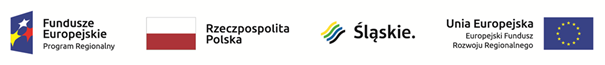 Częstochowa, dnia 14.10.2021ZP.26.1.95.2021Odpowiedzi na pytania do Specyfikacji Warunków Zamówienia w postępowaniu: Dostawa aparatury laboratoryjnej wraz z instalacją i uruchomieniem  dla Uniwersytetu Humanistyczno-Przyrodniczego im. Jana Długosza w CzęstochowieW związku z otrzymaniem pytań dotyczących treści Specyfikacji Warunków Zamówienia (SWZ) w ramach wyżej wymienionego postępowania, Zamawiający działając na podstawie artykułu 135 ustęp 2 i 6 ustawy Prawo zamówień publicznych, przekazuje treść pytań wraz z odpowiedzią:Pytanie: Proszę o informację jak należy rozumieć temperaturę matrycy ? Czy forma ma być do takiej temperatury podgrzewana ?
Odpowiedź: Zamawiający wyjaśnia, iż poprzez sformułowanie „temperatura matrycy” należy rozumieć, iż matryca, czyli forma ma być grzana w temperaturach zgodnych z treścią Specyfikacji technicznej stanowiącej załącznik numer 2 do Specyfikacji Warunków Zamówienia.				         Kanclerz		 mgr inż. Maria Róg